SVOBODA – Lučice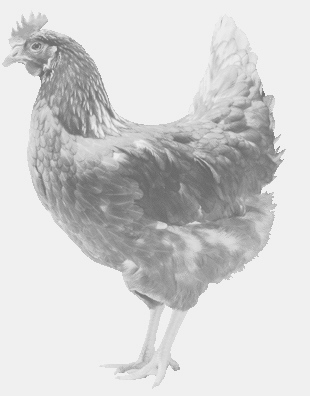 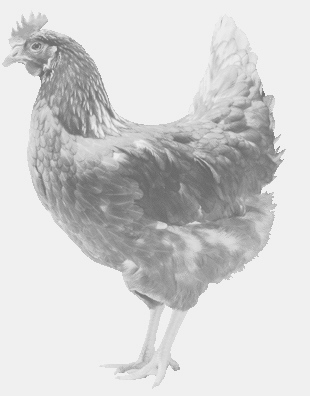 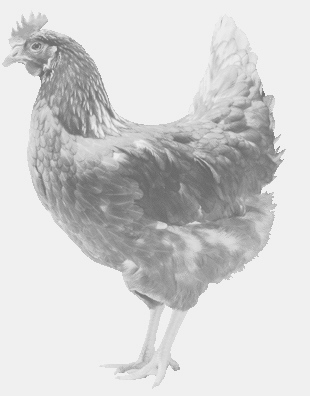 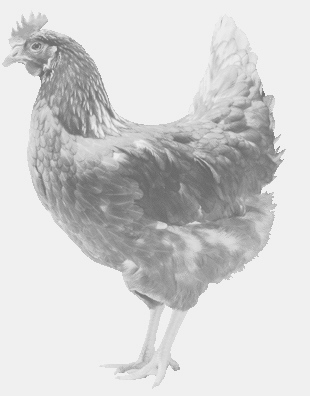 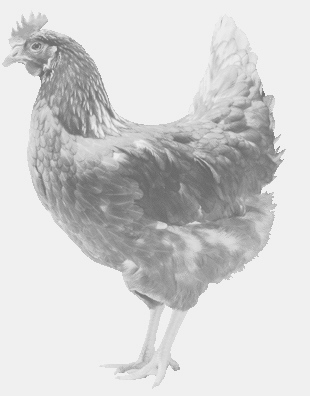 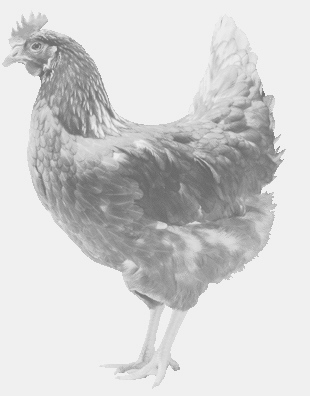 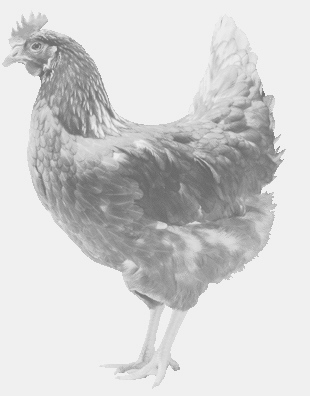  drůbežárna Vadín, www.drubezsvoboda.cz 569489358, 777989857NOSNÉ KUŘICE  barva červená a černáStáří:    20 týdnůCena:   260,- Kč/kusStředa 29. března 2023V 9.30 h. – DlouhéU prodejny COOP DlouhéMožno objednat: 569 489 358 svoboda.lucice@seznam.cz